ОБЩИНА ДУЛОВО, ОБЛАСТ СИЛИСТРА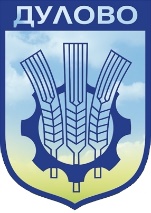 7650 гр. Дулово, ул. „Васил Левски” 18, тел. 0864/23000, факс 23020e-mail: dulovokmet@abv.bg, http//dulovo.bg ДО ОБЩИНСКИ СЪВЕТ ГР. ДУЛОВО                                                                ДОКЛАДНА ЗАПИСКА                                                                                       отИнж. Невхис Лютфи Мустафа-Кмет на община Дулово      относно: Приемане на Наредба за изменение и допълнение  на Наредба №11                             за определянето и администрирането на местните такси и цени на                        услуги на територията на община Дулово                            Уважаеми дами и господа общински съветници,       Наредба  №11  за определянето и администрирането на местните такси и цени на   услуги на територията на община Дулово е приета с решение № 353/05.03.2003 г., изменена и допълнена с Решения №№ 43/17.03.2004г., 215/23.12.2005г.,№ 315/31.01.2007 г. , 188 по Прот.№13 от 30.01.2009 г. , Решение № 187/30.01.2009г. по Прот.№13, Решение № 275 по Протокол № 18/02.09.2009г., Решение № 424 от Прот.№ 32/31.05.2010г., Решение № 515 от Прот.№ 43/27.01.2011г., Реш.№ 18 по Прот.№ 4/28.12.2011г., Реш.110 по Прот.№ 10/15.06.2012г., Реш.№ 170 по прот.№12/25.09.2012г., Реш. № 268/27.05.2013г., Реш.№ 314/04.10.2013г., Реш.№ 338/13.11.2013г., Реш. № 473 по прот.№ 30/17.09.2014г., Реш.№ 9 по прот.№3/23.12.2015г., Реш.№83/27.11.2015г. на АС-Силистра, Реш.№ 63 по прот.№ 6/29.03.2016г., Реш. № 78 по прот.№ 7/26.04.2016г.; изм. с Реш.№247 по прот.№18/25.04.2017г., изм. и доп. с реш.№ 292 по прот.21 от 25.07.2017г., изм. и доп. с реш.№ 370 по прот.27 от 15.12.2017г., изм.и доп.с Реш.№ 9 по прот.№ 3 от 20.12.2019г., изм.и доп. с реш.№ 223 по прот.№ 18 от 23.02.2021г.изм.и доп. с реш.№298/31.08.2021г.,изм.и доп. с Решение № 477от 30.08.2022г. и Решение № 478 от 30.08.2022г. /.След  последните изменения и допълнения в наредбата са приети промени в ЗМДТ/ДВ.бр.66 от 2023г. в сила от 01.08.2023г.;ДВ.бр.80 от 19 септември 2023г. /, които касаят пряко приетите разпоредби в Наредба №11 на общински съвет Дулово.  С приетите изменения и допълнения в ЗМДТ /ДВ.бр.66 от 2023г./, чл.66,ал.2 придобива следния вид: Всички относими за календарната година разходи на общината за извършване на дейности по предоставяне на услугите по чл. 62 се включват в план-сметка за годината за всяка от услугите по чл. 62 и по източници на финансиране. В план-сметката по изречение първо се включват и разходите за данък върху добавената стойност, за който не е налице право на приспадане на данъчен кредит по смисъла на Закона за данък върху добавената стойност.Към чл.66 е създадена нова ал.2а. В необходимите разходи по ал. 1 се включват и разходите за данък върху добавената стойност, за който не е налице право на приспадане на данъчен кредит по смисъла на Закона за данък върху добавената стойност.С измененията и допълненията в ДВ.бр.80 от 19 септември 2023г. е създадена ал.7 към чл.8, който придобива следния вид: Общинският съвет приема такси в намален размер за предоставяне на административни услуги по електронен път съгласно чл. 10а от Закона за електронното управление.“Също така в наредбата не са отразени и приетите изменения и допълнения в ЗМДТ /ДВ.бр.14 от  2021г./, последните касаещи чл.71 и чл.71“а“ от ЗМДТ, а именно основанията при които не се събира такса за битови отпадъци и лицата от които не се събира такава такса.На основание горецитираните факти и обстоятелства е необходимо да се приемат изменения и допълнения в наредба №11за определянето и администрирането на местните такси и цени на услуги на територията на община Дулово и предлагам следнотоРЕШЕНИЕ:  1.  На основание чл.21,ал.2 от ЗМСМА; чл.9 от ЗМДТ ; чл.11,ал.3 от ЗНА  Общински съвет- Дулово приема    Наредба за изменение и допълнение на Наредба №11 за определянето и администрирането на местните такси и цени на услуги на територията на община Дулово       /приложение-1/  Инж.Невхис Мустафа  Кмет на Община Дулово   Съгласувал   Айваз Чакър   Зам.кмет на Община Дулово   Изготвил    Мюмюн Неджиб:  Директор дирекция „Местни приходи”       